Размещение участников соревнований по Художественной гимнастике                                     «Кубок сестёр Назмутдиновых-2016» 27-30 мая 2016 годаЦена указана за место в номере при размещении в нем дополнительного места (раскладушки) категория номераФото номерапроживание без питанияпроживание с завтракомКомментарии по номерамместо в одноместном стандарте (по 2 человека в номере)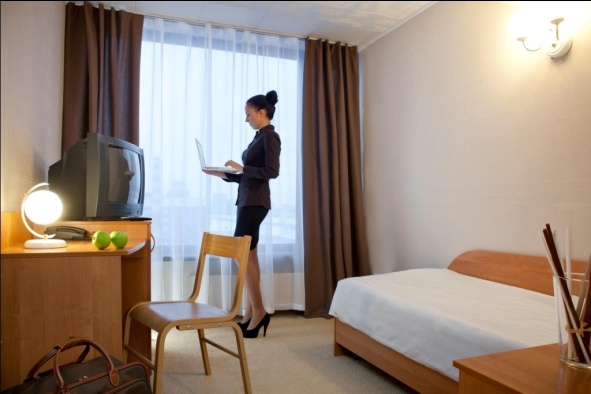 9501150Номера находятся на 5 и 9 этажах, номера с косметическим ремонтом. В номере сан.узел, душ, телефон, телевизор, холодильник.  В номер ставится раскладушка. Размещение по 2 человекаместо в 2м стандарте (по 3 человека в номере)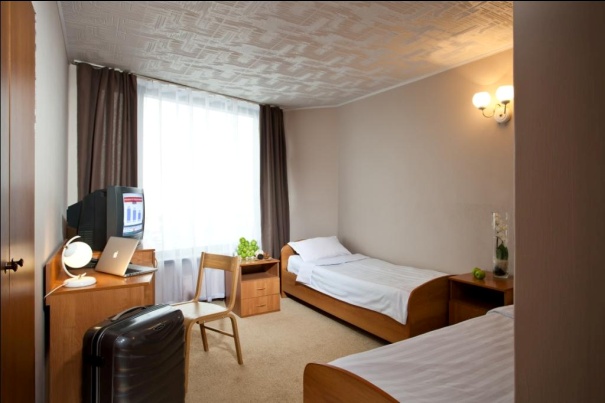 8001000Номера находятся на 5 и 9 этажах, номера с косметическим ремонтом. В номере сан.узел, душ, телефон, телевизор, холодильник.  В номер ставится раскладушка. Размещение по 3 человека.